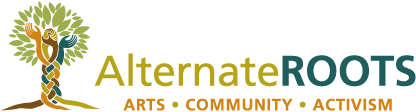 Fall/Winter 2017 Artistic Assistance | Project Development Application––––––––––––––––––––––––––––––––––––––––––––––––––––––––––––––––––––––To Submit: 1. Save this document with the following title: First and Last Name, Funding Area, Application	e.g. Mary Jane Project Development Application2. Save all additional attachments with your First and Last Name, Funding Area, Type of Document 	e.g. Mary Jane Project Development Budget3. E-mail all attachments to ArtisticAssistance@alternateroots.org with same subject line as above.	e.g. Mary Jane Project Development ApplicationLead Applicant Name: Applicant Organization (if applying on behalf of an organization): Applicant Title or Field: Primary Phone Number: Email Address:Physical Address: Project Site or Location: Website:20%: BudgetIs the budget clear and accurate? Are the artist fees appropriate for the level of engagement required of participants?Please state the amount of your request: Project Development requests can be between $250-$5,000. Ensure that you have also attached a detailed budget. 30%: Articulation of Artistic VisionDid the applicant clearly articulate the artistic vision and aesthetic direction of the project?Please provide a summary for your project? This summary will be used in publications if your request is granted. (100 words max)Where in the process is this project? [New Idea | In Development | Nearing Completion | Complete | Remounting]. (50 word max) What are you proposing to do and how was it developed. (300 words max)30%: Alignment with ROOTS MissionIs the proposal rooted in a particular community of place, tradition, or spirit? How does it connect to social, economic, and/or environmental justice?How does your request fit within the ROOTS mission? How does it connect to arts, activism and/or community? (300 words max) 20%: Goals and OutcomesDid the proposal clearly define the goals and outcomes that the applicant will use to evaluate the project? Are the applicant’s goals and outcomes realistic and feasible within the proposed timeline?What is the timeline for the project? Include important milestones and key dates during the project period. Please use bullet points. (250 word limit)  What are the two most important things you want to accomplish or achieve with this grant funding?…..Work Samples: Applicants are encouraged to submit at least one and no more than three work samples. Work samples must be submitted with the application itself, as a separate document or file. Please save your work sample with your First and Last Name, Funding Area, Work Sample, (e.g. Mary Jane Professional Development Work Sample).Length: Brevity and clarity are very powerful. Panels have limited time to review applications.  Written samples should be limited to 3 pages maximum.Limit audio and video samples to 5 minutes. A few clips no longer than one minute is even better.If your sample is longer, include instructions that point panelists to the minute and second where you’d like them to begin with notes about what they should pay attention to in particular.Media Types:URLs: You can point panelists to your website, YouTube, SoundCloud, or other web platforms that contain examples of your work. If submitting a web-based work sample, please paste the URLs as hyperlinks in a separate Word document. Work samples are also accepted in the following forms: .doc, .xls, .pdf, and .jpg. Please be mindful of size.Alternative Proposal Formats:If you would prefer to submit your application as a video or audio proposal, rather than a written one, please do so through a web platform like YouTube, Vimeo, or SoundCloud. Video and audio submissions should be no longer than seven minutes maximum and should answer all questions listed above. Those submitting in alternative formats still need to complete the first seven fields on this application (contact information, amount requesting, and link to application video or audio) and submit a budget document. Applications created using an alternative format will be judged by the same criteria as written proposals. 